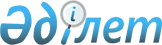 О признании утратившим силу постановления акимата Мангистауской области от 08 сентября 2014 года № 215 "Об определении перечня должностей специалистов в области здравоохранения, социального обеспечения, образования, культуры, спорта и ветеринарии, являющихся гражданскими служащими и работающих в сельской местности"Постановление акимата Мангистауской области от 17 марта 2016 года № 73      Примечание РЦПИ.
В тексте документа сохранена пунктуация и орфография оригинала.

      В соответствии со статьей 21-1 Закона  Республики Казахстан от 24 марта 1998 года "О нормативных правовых актах", акимат области ПОСТАНОВЛЯЕТ:

      1. Признать утратившим силу постановление акимата Мангистауской области от 08 сентября 2014 года № 215 "Об определении перечня должностей специалистов в области здравоохранения, социального обеспечения, образования, культуры, спорта и ветеринарии, являющихся гражданскими служащими и работающих в сельской местности" (зарегистрировано в Реестре государственной регистрации нормативных правовых актов за № 2505, опубликовано в информационно-правовой системе "Әділет" 13 октября 2014 года).

      2. Аппарату акима Мангистауской области (Рзаханов А.К) в недельный срок направить копию настоящего постановления в Департамент юстиции Мангистауской области и обеспечить его официальное опубликование.

      3. Настоящее постановление вводится в действие со дня подписания и подлежит официальному опубликованию.



      "СОГЛАСОВАНО"

      исполняющий обязанности руководителя 

      государственного учреждения

      "Управление экономики и бюджетного 

      планирования Мангистауской области

      Нарешова С.Б.

      "17" март 2016 год


					© 2012. РГП на ПХВ «Институт законодательства и правовой информации Республики Казахстан» Министерства юстиции Республики Казахстан
				
      Аким области

А. Айдарбаев
